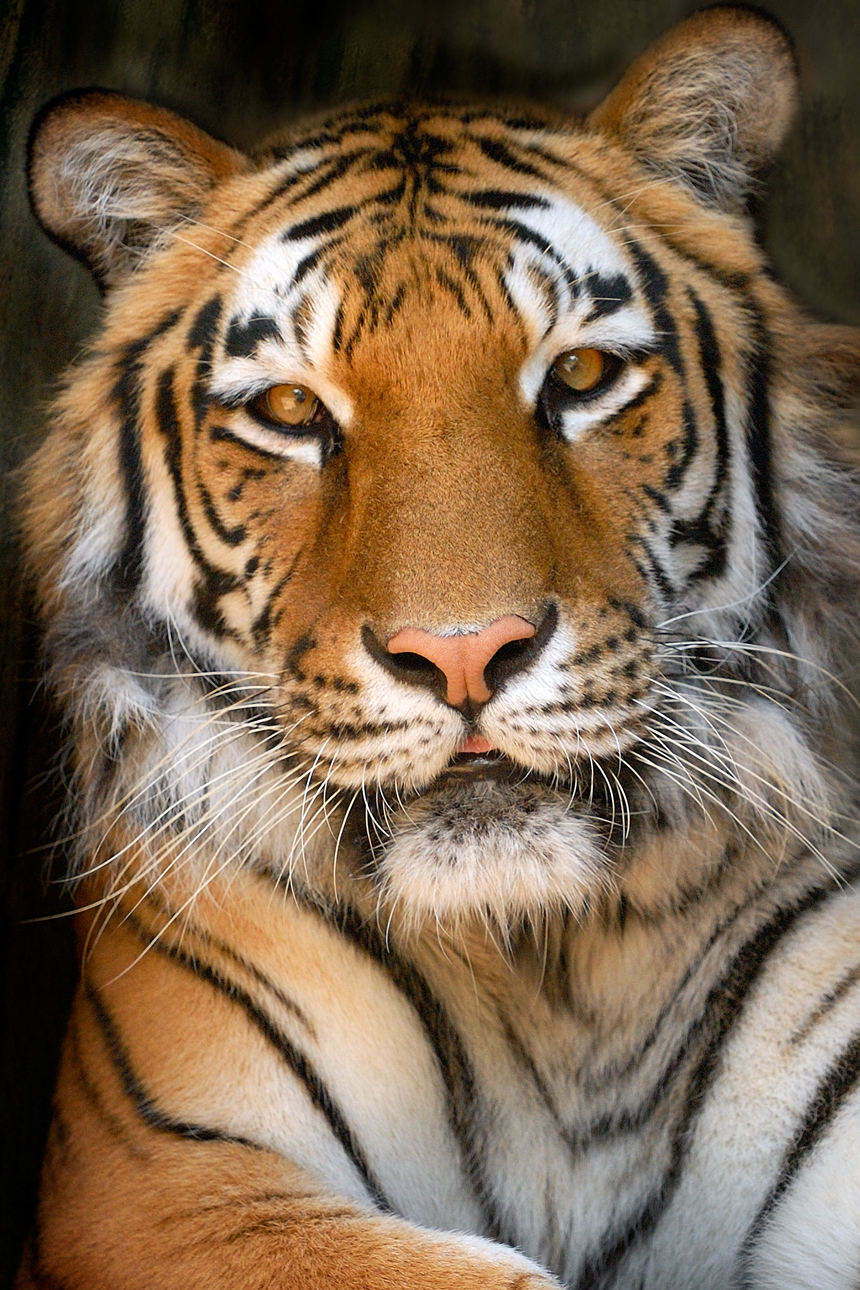 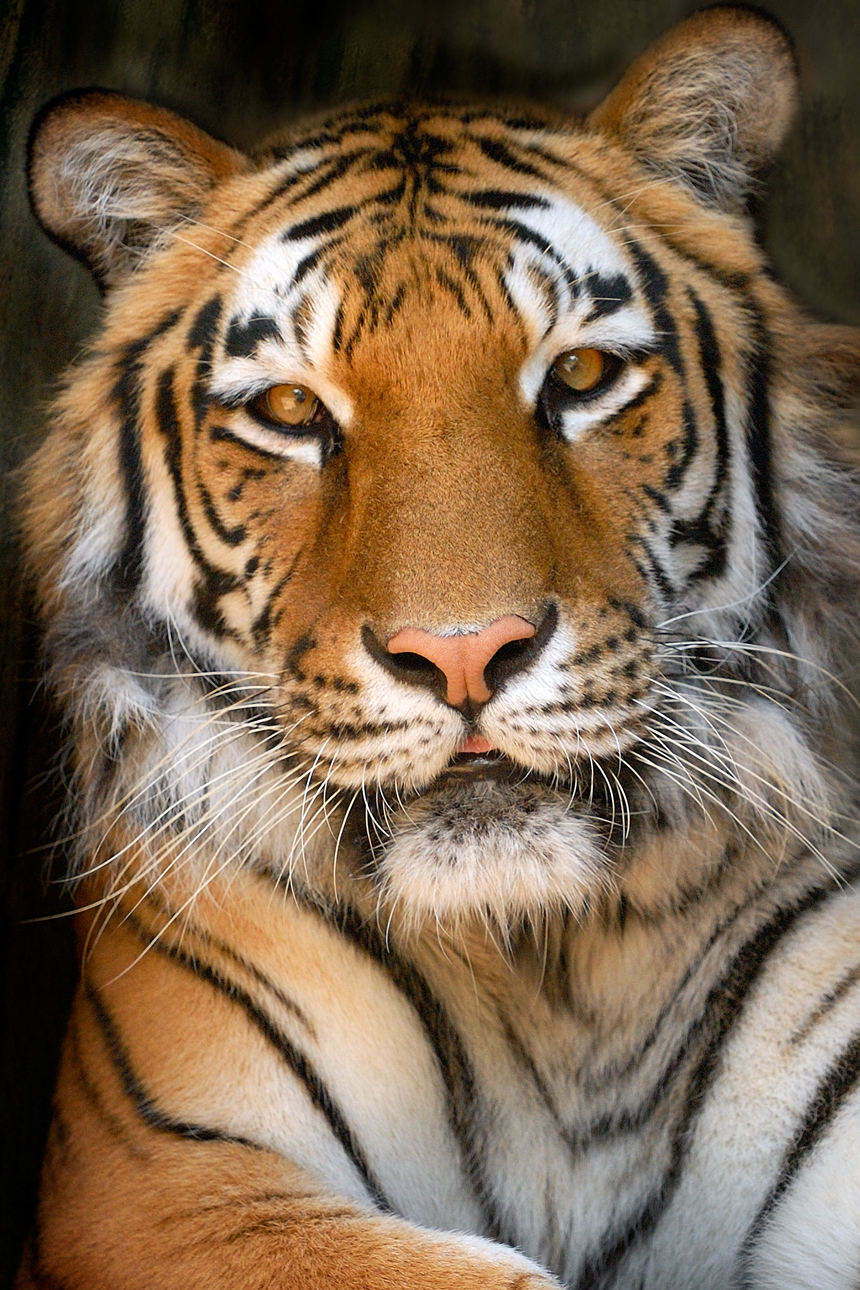 To manage accounts: www.myschoolaccount.com    No breakfast on 2 hour delays	*Menu Subject to ChangeSUNDAYMONDAYTUESDAYWEDNESDAYTHURSDAYFRIDAYSATURDAY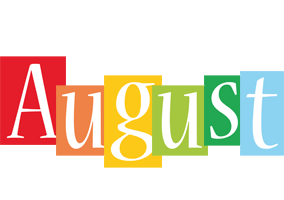 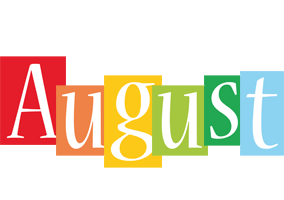 August 1August 2August 3August 4August 7August 8August 9August 10August 11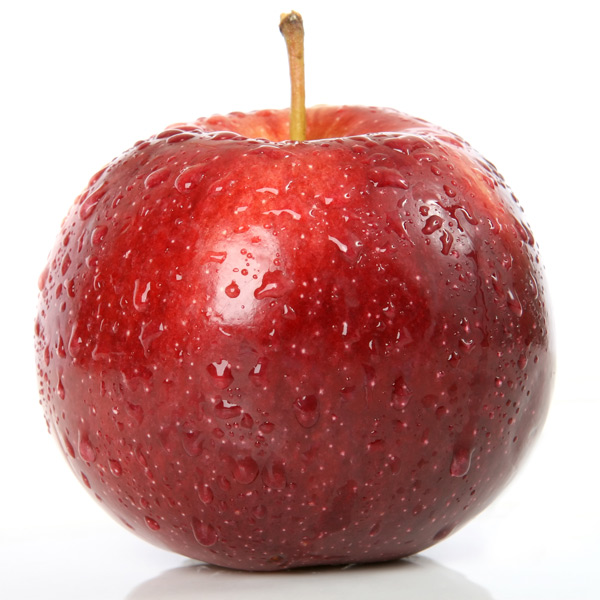 All Meals areserved with 1% milk, fat free chocolate, fat free vanilla, fat free strawberry and skimAugust 14August 15August 16August 17August 18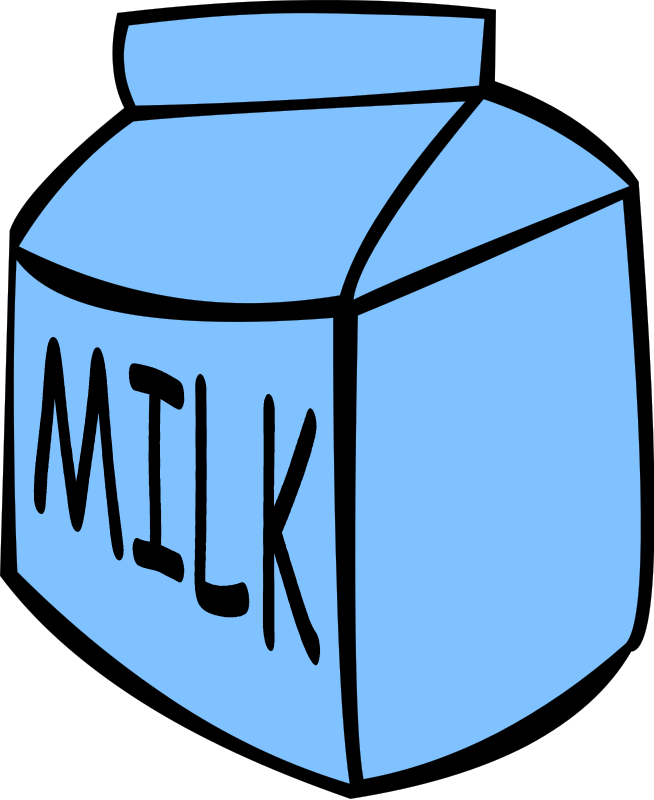 August 21August 22August 23Waffle & Sausage PattyOr CerealWhole Grain BreadFruit / VegetableMilk / JuiceAugust 24Breakfast PizzaOrCerealWhole grain breadFruit / VegetableMilk / JuiceAugust 25Cinnamon Bun OrCerealWhole grain BreadFruit / VegetableMilk / JuiceElementary & MS/HSBreakfast-$ 1.50Milk -$.50Reduced -$.25August 28French Toast SticksOr CerealWhole grain bread Fruit / VegetableMilk / JuiceAugust 29Pancakes on a stickOrCerealWhole Grain BreadFruit / VegetableMilk / JuiceAugust 30Waffle & Sausage PattyOr CerealWhole Grain BreadFruit / VegetableMilk / JuiceAugust 31Breakfast PizzaOrCerealWhole grain breadFruit / VegetableMilk / Juice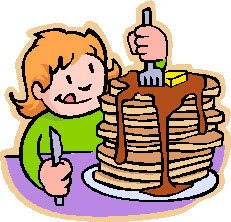 